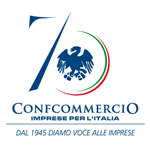 Nota di aggiornamento sui divari territoriali nell’economia italiana2° Forum Terziario DonnaPalermo,  16 ottobre 2015L’Italia a due velocitàA metà del 2015, tutti gli indicatori congiunturali segnalano l’uscita del nostro paese dalla lunga fase recessiva iniziata nel 2007. La ripresa, seppure avviata, non ha comunque ancora assunto toni che possano garantire in tempi rapidi il recupero di quanto perso negli ultimi anni.La crescita stimata per l’anno in corso, 1,1%, ridurrà, infatti, solo in minima parte il divario che si è creato rispetto alla situazione pre-crisi, mantenendo la ricchezza prodotta e i consumi lontani dai livelli del 2007 (tab. 1). In termini di Pil e consumi, il Mezzogiorno, che ha già subìto in misura più rilevante gli effetti della recessione non potendo contare su un contributo significativo della domanda estera, sconta ancora molte difficoltà e non sembra avviato sulla strada di una ripresa consolidata. Anche nel 2015 è stimata, infatti, una riduzione del Pil. Tab. 1 - Differenti dinamiche Nord-Sudvar. % m.a. in termini realiElaborazioni e stime Ufficio Studi Confcommercio su dati Istat.Le diverse performance realizzate dal Centro-nord e dal Mezzogiorno si sono inserite in un contesto che ha visto anche uno spostamento di quote di popolazione dal meridione al resto del paese. In termini pro capite, il Pil dell’anno in corso, espresso ai prezzi attuali, risulterebbe ancora inferiore di circa 3mila e 600 euro rispetto al 2007, con una flessione dell’11,9% (tab. 2). Tab. 2 - Pil pro capite a prezzi 2015 (migliaia di euro)Elaborazioni e stime Ufficio Studi Confcommercio su dati Istat.La riduzione, pur interessando tutte le aree del paese, ha avuto toni particolarmente accentuati nel Mezzogiorno. Se in valori assoluti la contrazione più sensibile si è registrata nel Centro-nord (-4.000 euro a prezzi costanti), è al Sud che si è rilevata la caduta più pesante in rapporto alla situazione del 2007, con una flessione del Pil pro capite di oltre il 16% (pari a 3.400 euro).Quest’evoluzione ha comportato l’aggravamento di una situazione che vedeva il Sud partire da una condizione nettamente peggiore: nel 2007 il reddito pro capite nel Sud era pari al 57,5% di quello del Centro-nord, oggi è poco più del 54%.Le imprese del commercio al dettaglioLa forte contrazione dei consumi degli ultimi anni ha prodotto situazioni di crisi il cui effetto immediato è stata la chiusura, in tutte le regioni, di molte imprese che non hanno avuto i mezzi e le capacità per superare le difficoltà e riposizionarsi nel nuovo contesto di mercato. Nella fase attuale, la ripresa non ha arrestato, ma solo attenuato, la riduzione della base imprenditoriale del commercio al dettaglio che continua, comunque, a offrire opportunità e spazi per nuove iniziative imprenditoriali. La demografia delle imprese registra nella prima parte del 2015 un numero di cessazioni ancora superiore alle aperture, così come era avvenuto nel 2014.A livello territoriale, l’area che continua a evidenziare le maggiori difficoltà nello sviluppo della rete imprenditoriale è il Centro-nord, dove il rapporto tra saldo e stock di aziende presenta un dato negativo maggiore rispetto al Mezzogiorno (tab. 3). Resta, dunque, vero che la maggiore tenuta nel meridione del sistema commerciale, pur con differenziazioni tra le diverse regioni, è un fenomeno strutturale che deriva dalle storiche difficoltà che si rilevano nell’area a trovare un’occupazione alle dipendenze soprattutto per donne e giovani. Tab. 3 - Nati-mortalità delle imprese del commercio al dettaglio(*) il numero delle cessazioni comprende quelle d'ufficio; (**) è dato dal rapporto tra il saldo del periodo e lo stock delle imprese registrate al 31 dicembre dell'anno precedente.Elaborazione Ufficio Studi Confcommercio su dati Movimprese.L’andamento della demografia delle imprese della Sicilia evidenzia per il sistema commerciale, come già rilevato nel 2014, maggiori difficoltà, dato che il rapporto tra saldo e stock di imprese (saldo %) ha un valore negativo superiore a quello della ripartizione e dell’Italia, indizio di una possibile maggiore gravità della crisi economica in Sicilia non soltanto rispetto al Centro-nord ma anche rispetto alle altre regioni meridionali.Il mercato del lavoro in SiciliaLa ripresa dell’attività economica iniziata alla fine del 2014 sta cominciando a produrre effetti sul mercato del lavoro, che aveva conosciuto negli anni della crisi una sensibile riduzione delle persone occupate e un rilevante aumento dei disoccupati (tab. 4).Tab. 4 - Il mercato del lavorodati in migliaiaFonte: elaborazioni Ufficio Studi Confcommercio su dati Istat.Così come la recessione ha avuto diverse intensità a livello territoriale, anche il mercato del lavoro ha registrato dinamiche articolate. Nel complesso, l’occupazione ha mostrato segnali di minore difficoltà nel Centro-nord rispetto al Mezzogiorno, ma il dato di sintesi è frutto di situazioni territoriali non omogenee, con una maggior tenuta nelle zone dove il terziario è più presente.La Sicilia, che già scontava una situazione molto difficile, ha conosciuto un aggravamento della condizione occupazionale con l’espulsione dal mercato di 159mila occupati tra il 2007 ed il 2014. Questa dinamica ha comportato una riduzione della quota di occupati nella regione sia rispetto al Mezzogiorno sia all’Italia.La forte crescita del numero di persone in cerca di occupazione, rilevata negli ultimi anni nel Centro-nord (+149,7% tra il 2007 ed il 2014), che ha portato ad una maggiore concentrazione dei disoccupati in queste aree, riflette anche la ripresa dei fenomeni di migrazione interna. In Sicilia l’aumento dei disoccupati, +157mila unità tra il 2007 ed il 2014, è stato, in proporzione, più contenuto sia nei confronti di quanto registrato nel paese sia nel complesso del meridione. Va comunque sottolineato che la regione partiva da una condizione più negativa, in considerazione di un tasso di disoccupazione che si approssimava, già nel 2007, al 13%.Analizzando quanto accaduto sul versante dell’occupazione per genere, si rileva come le difficoltà del mercato del lavoro abbiano interessato in misura più sensibile la componente maschile (tab. 5).Il fenomeno è in parte spiegato dalle progressive restrizioni al pensionamento delle donne e dalla tendenza della componente femminile ad accettare posti di lavoro anche meno qualificati o remunerati.Tab. 5 - Occupati per generedati in migliaiaFonte: elaborazioni Ufficio Studi Confcommercio su dati Istat.Questi movimenti di fondo si rilevano anche nel Mezzogiorno ed in Sicilia, territori in cui le minori opportunità hanno comportato, contrariamente a quanto avvenuto nel Centro-nord, anche una diminuzione della componente femminile dell’occupazione. Fa ben sperare, tuttavia, la piccola ripresa dell’occupazione femminile registrata nella prima parte del 2015, non solo nella media del Sud ma, in particolare, in Sicilia (+15mila unità rispetto a +46mila unità dell’intero Mezzogiorno).PilPilPilPilPilPilPil96-0910-122013201420152016Centro-Nord0,80,2-1,3-0,21,51,7Sud0,8-1,5-3,3-1,2-0,50,5ITALIA0,8-0,2-1,7-0,41,11,4ConsumiConsumiConsumiConsumiConsumiConsumiConsumi96-0910-122013201420152016Centro-Nord1,2-0,6-2,40,61,51,3Sud0,5-1,5-3,20,00,30,2ITALIA1,0-0,8-2,60,41,21,0Popolazione Popolazione Popolazione Popolazione Popolazione 1980199020142016Centro-Nord (in %)64,663,865,665,7Sud (in %)35,436,234,434,3ITALIA (migliaia)56.43456.71960.78961.18820072015 2015-2007Centro-Nord35,831,8-4,0Sud20,617,2-3,4ITALIA30,426,8-3,620142014201420142014Centro-NordSudSiciliaItaliaIscrizioni23.34319.9813.73943.324Cessazioni (*)35.76328.7447.34864.507Saldo-12.420-8.763-3.609-21.183Saldo % (**)-2,5-2,3-4,2-2,4I semestre 2015I semestre 2015I semestre 2015I semestre 2015I semestre 2015Centro-NordSudSiciliaItaliaIscrizioni 12.56610.7852.06423.351Cessazioni (*)19.83515.1883.88835.023Saldo-7.269-4.403-1.824-11.672Saldo % (**)-1,5-1,2-2,1-1,320072014I sem. 2015 2014 su 2007 I sem. 2015 su 2014SiciliaSiciliaSiciliaSiciliaSiciliaSiciliaForze di lavoro1.7001.6981.722-224Occupati1.4811.3221.332-15910Disoccupati21937739015714SudSudSudSudSudSudForze di lavoro7.2637.3827.42011938Occupati6.4665.8565.911-61055Disoccupati7961.5261.508730-18Centro-nordCentro-nordCentro-nordCentro-nordCentro-nordCentro-nordForze di lavoro17.11318.13318.1101.020-23Occupati16.42816.42316.416-5-7Disoccupati6851.7101.6931.025-1720072014I sem. 2015 2014 su 2007 I sem. 2015 su 2014Sicilia1.4811.3221.332-15910Maschi990855851-135-4Femmine491467481-2415Sud6.4665.8565.911-61055Maschi4.2853.7223.731-5639Femmine2.1812.1342.181-4746Centro-nord16.42816.42316.416-5-7Maschi9.5269.2239.226-3033Femmine6.9027.2007.190298-10